ПЛАН-КОНСПЕКТ УРОКА 
МатематикаЦель урока: познакомить детей с числом 5Задачи:Образовательные: умение читать простейшие математические записи вида: 1+1, 3-2 и соотносить такие записи с конкретной иллюстрацией;прочное усвоение всех случаев состава чисел 2, 3,  4, и 5 из двух слагаемых;умение, на основе полной предметной наглядности, решать соответствующие задачи и записывать их решения с помощью карточек с цифрами;умение различать и называть геометрические фигуры, использовать эти фигуры в качестве счетного материала.Воспитательные: воспитывать интерес к предмету;воспитывать бережное отношение к учебнику и тетради;воспитывать бережное отношение ко всему живому, что нас окружает.Развивающие:развивать логическое мышление;развивать память, внимание.9. Ожидаемые результаты:-предметные:сформировать умение вести счет как в прямом, так и в обратном порядке (от 0 до 5). развить умение распознавания цифры 5 в знаковой среде (в ряду цифр, букв и символов)
•научить правильно, писать цифру 5 и соотносить количество предметов с цифрой (от 1 до 5).-метапредметные: коммуникативные, регулятивные;Способствовать выполнению пробного учебного действия – поиска цифры 5. Создать возможность планирования совместно с учителем своих действий в соответствии с поставленной задачей и условиями ее реализации.-личностные: формулировать и аргументировать свое высказываниеразвивать умение адаптироваться к сложным ситуациям.Какие УУД формируются? Умение осознанно и произвольно строить речевое высказывание в устной формеЦелеполагание, подведение под понятияЭлементы волевой саморегуляции, знаково-символические действия, выбор наиболее эффективных способов решения задач в зависимости от конкретных условийКонтроль и оценка процесса и результатов деятельности, построение логической цепи рассуждений, применение методов информационного поиска Анализ и синтез, рефлексия способов и условий действияТип урока Изучение нового материалаФормы работы учащихся. Групповая, фронтальная групповая.Необходимое техническое оборудование: Интерактивная доска, нетбуки, Структура и ход  урокаТаблица 1.«Число и цифра 5 » (Тема урока)Таблица 2.ПЕРЕЧЕНЬ ИСПОЛЬЗУЕМЫХ НА ДАННОМ УРОКЕ ЭОРФИО (полностью)Бубенщиковой Василины СергеевныМесто работы МКОУ Чернокоровская СОШДолжность учитель начальных классовПредмет МатематикаКласс 1Тема и номер урока в теме Число и цифра 5.Базовый учебник М.И. Моро№Этап урокаНазвание используемых ЭОР(с указанием  порядкового номера из Таблицы 2)Деятельность учителя (с указанием действий с ЭОР, например, демонстрация)Деятельность учащихсяВремя(в мин.)1Организационный моментНачинается урок. Он пойдет, конечно, впрок Постараюсь все понять, Чтобы правильно считать. Учащиеся слушают. Присаживаются.12Актуализация опорных знаний.Устный счет.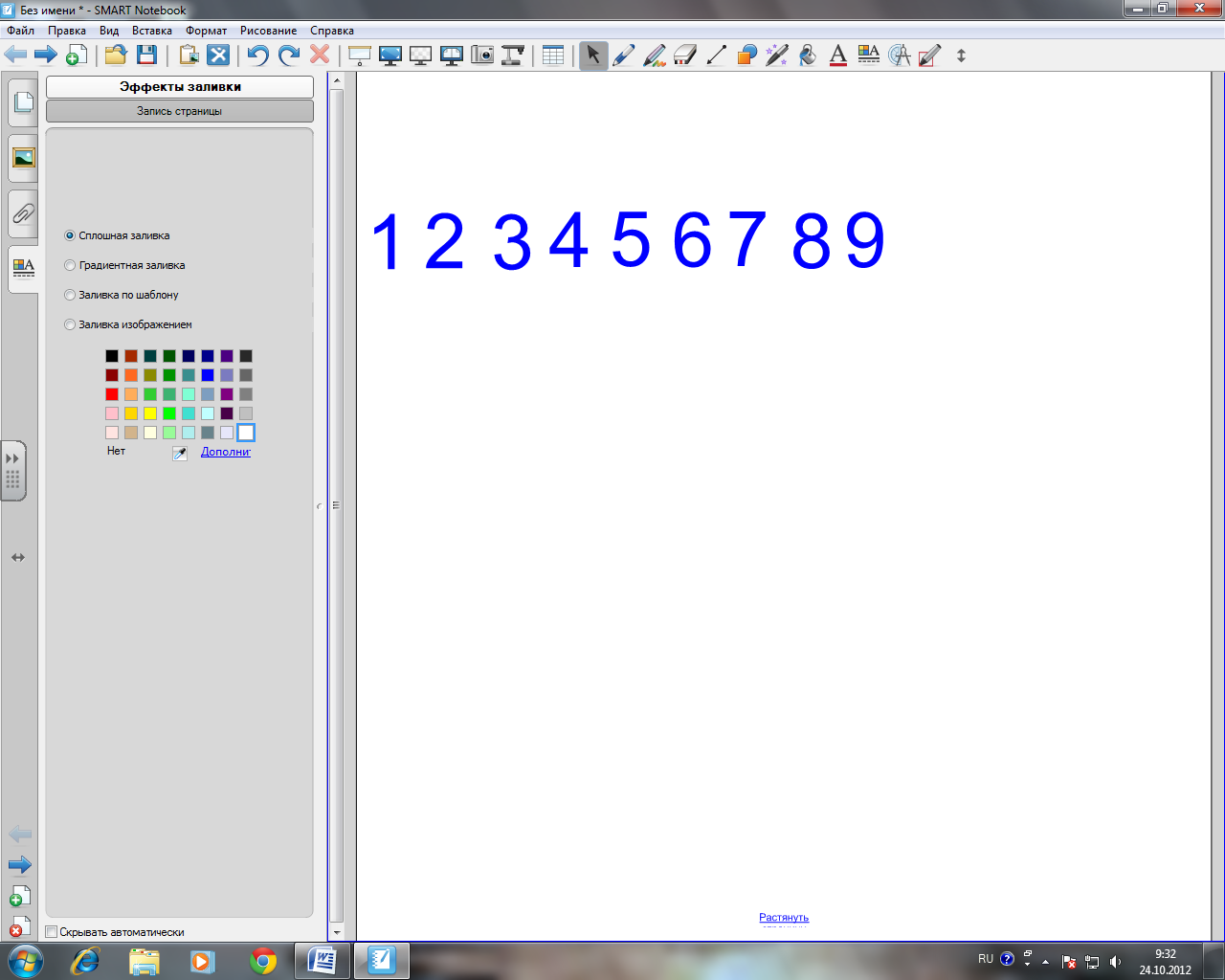  Счет по числовому ряду. Учитель задаёт по нему вопросы.Учащиеся вслух проговаривают числовой ряд, отвечают на вопросы. 43Введение в новую тему.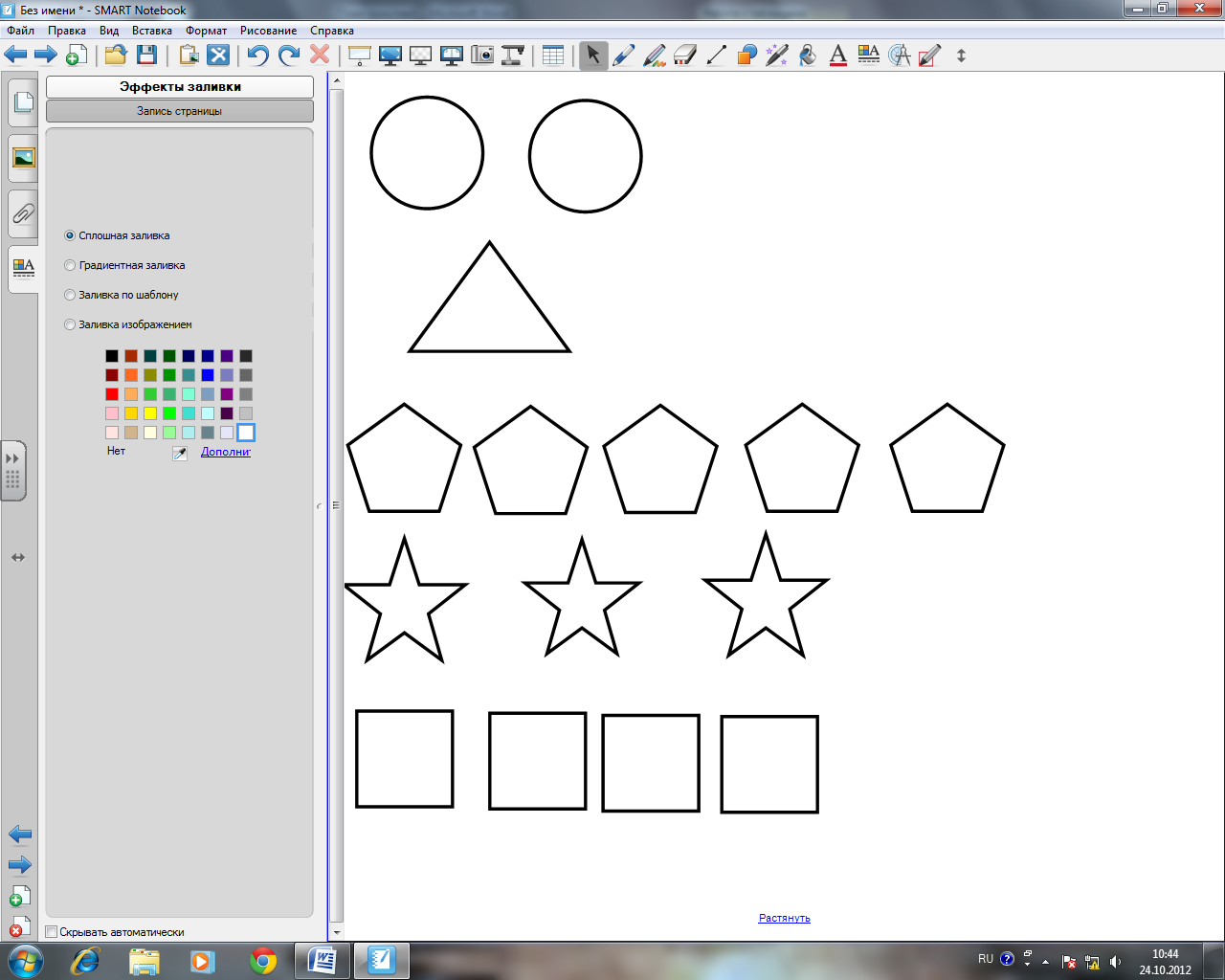 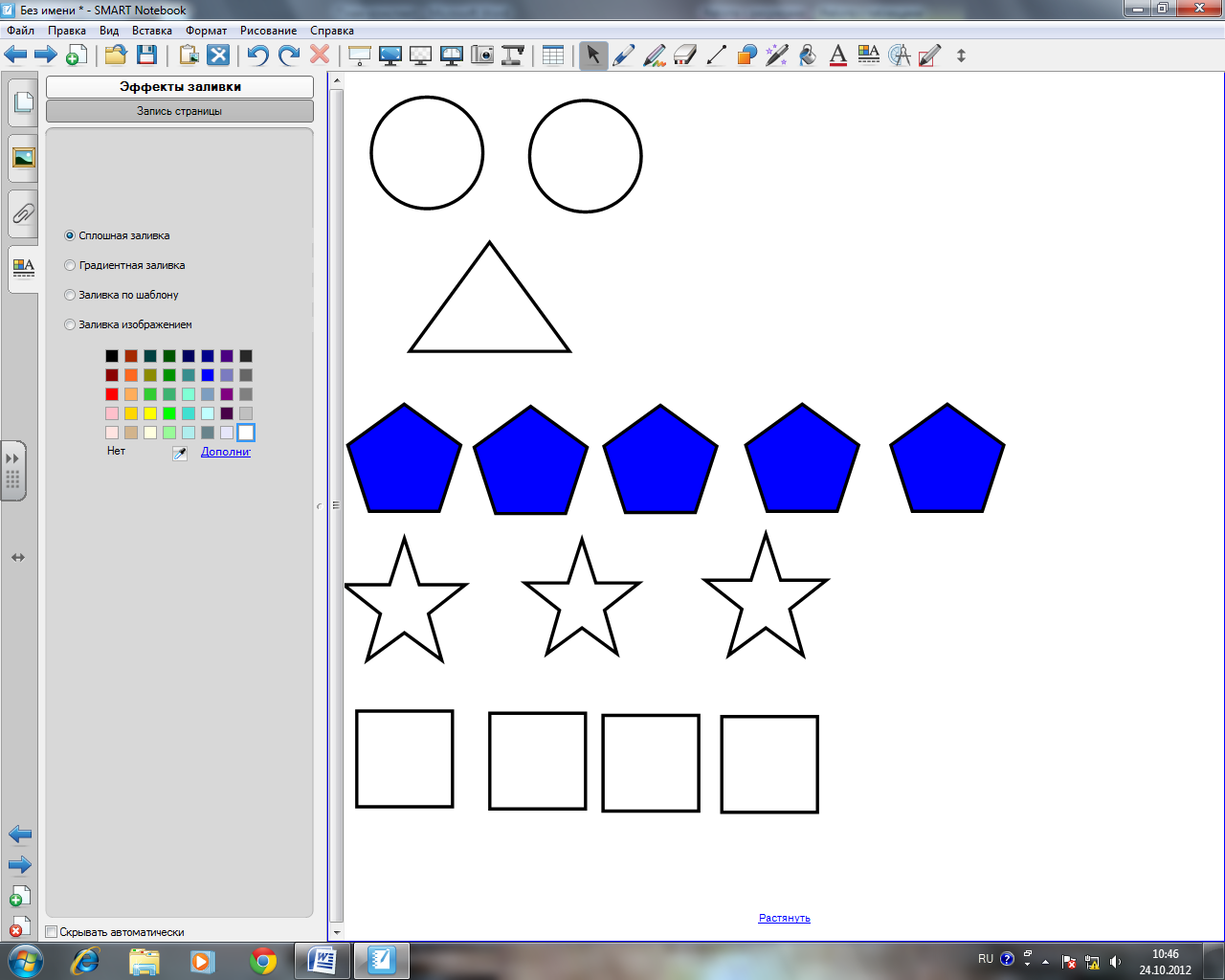 Учитель задаёт наводящие вопросы для определения темы урока.Дети смотрят на доску, отвечают на вопросы учителя и, определяют  тему урока.54Изучение нового материала.6) Работа по учебникуУчитель задаёт вопросы по рисунку учебника.Дети открывают учебник и отвечают.10885ФизкультминуткаРаз, два выше голова,три, четыре  руки шире, пять, шесть тихо сесть. Дети выполняют движения.4Письмо цифры 5.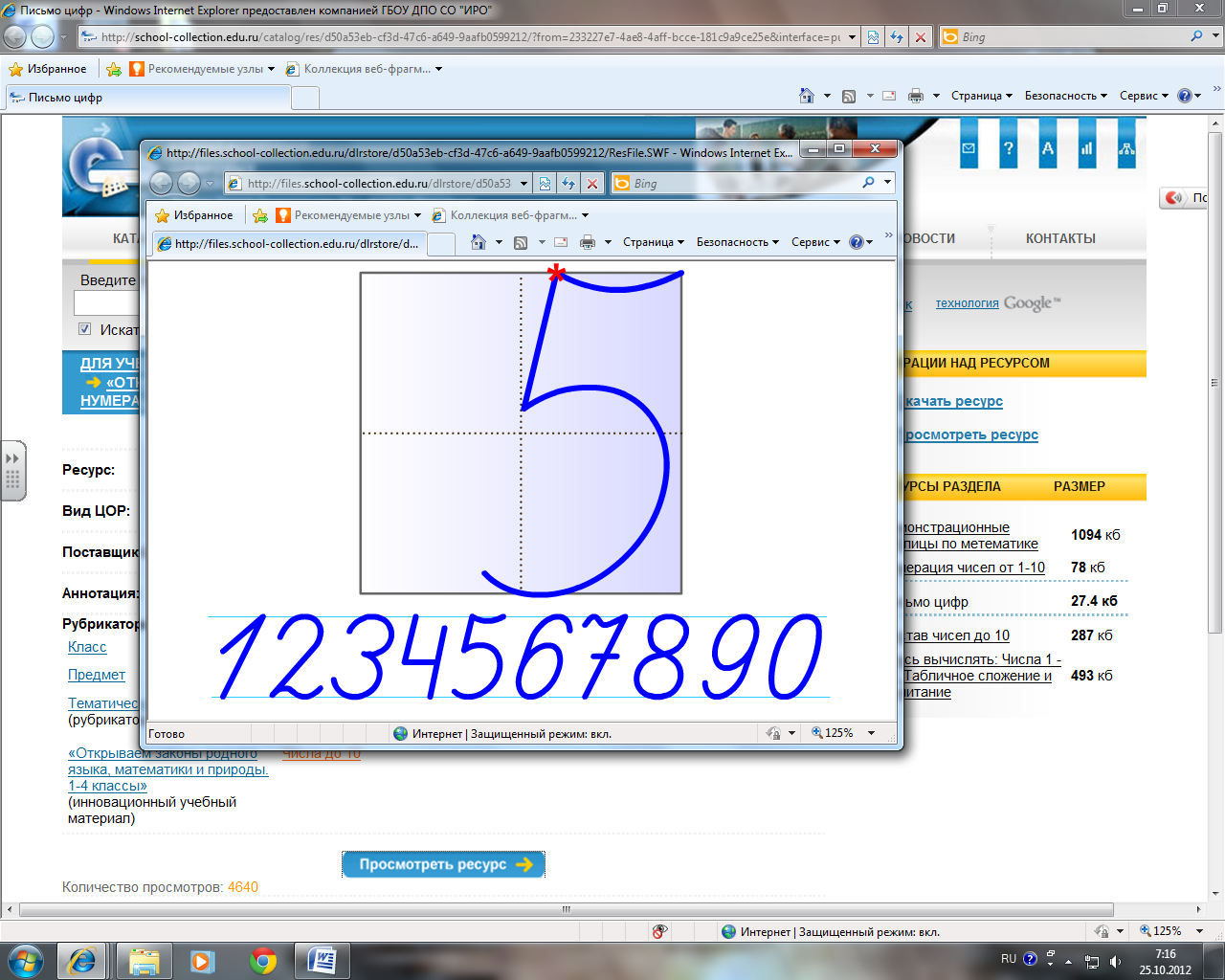 Ребята, давай те посмотрим, как правильно пишется цифра 5. Давайте в воздухе попробуем написать эту цифру. А теперь, посмотрите, как я буду это делать на доске «Ставлю ручку немного правее середины верхней стороны клетки и веду ее под наклоном к середине. Затем, не отрывая ручки от бумаги, поворачиваю и веду вправо и делаю полуовал. Отрываю ручку, ставлю ее в ту точку откуда начинали, затем веду палочку вправо.Дети в воздухе пишут цифру 5, затем у себя в тетради. 55Первичное закрепление нового материала.Работаем в рабочих тетрадях, выполняя задание №3.Дети выполняют задание.36Самостоятельная работа. Закрепление. 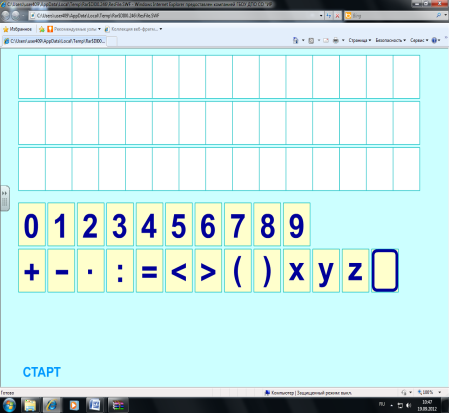 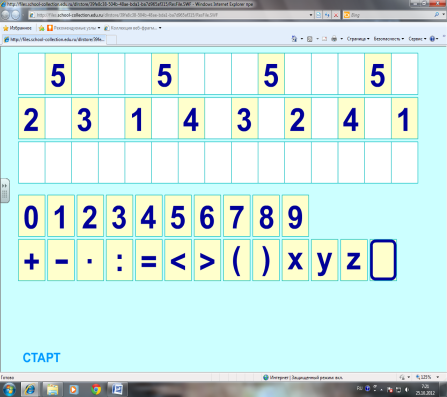 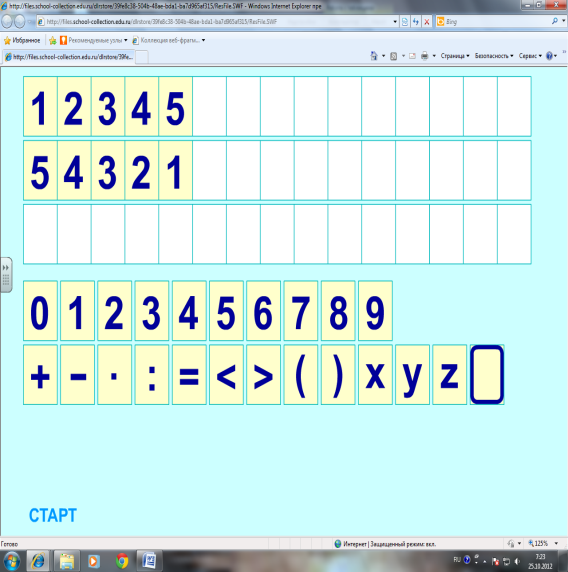 А сейчас работаем в нетбуках:Составляем примеры, чтоб получилось число 5.Состав числа 5 Счет до 5, прямой и обратный.Дети выполняют самостоятельно задания в нетбуках.87Рефлексия.С какой цифрой и с каким числом мы сегодня познакомились?- Где в жизни встречается цифра и число 5?Чему мы учились сегодня на уроке?- Что особенно понравилось?- Оцените свою работу на уроке.- Ребята, спасибо вам за работу! Дети отвечают на вопросы учителя.Число и цифра 5.Номер дома, автобуса, улицы, любимая оценка и т.д.Ответы детей.Ребята оценивают свою работу2№Название ресурсаТип, вид ресурса Форма предъявления информации (иллюстрация, презентация, видеофрагменты, тест, модель и т.д.)Гиперссылка на ресурс, обеспечивающий доступ к ЭОР123 «Счет предметов»«Письмо цифр» «Касса цифр»Интерактивная презентация к ИДЕК ЦОРЕК ЦОР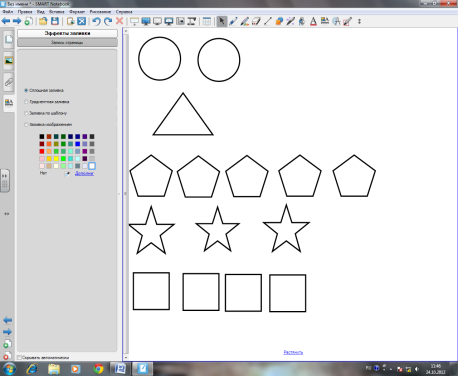 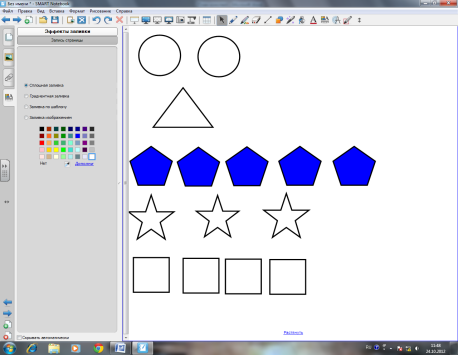 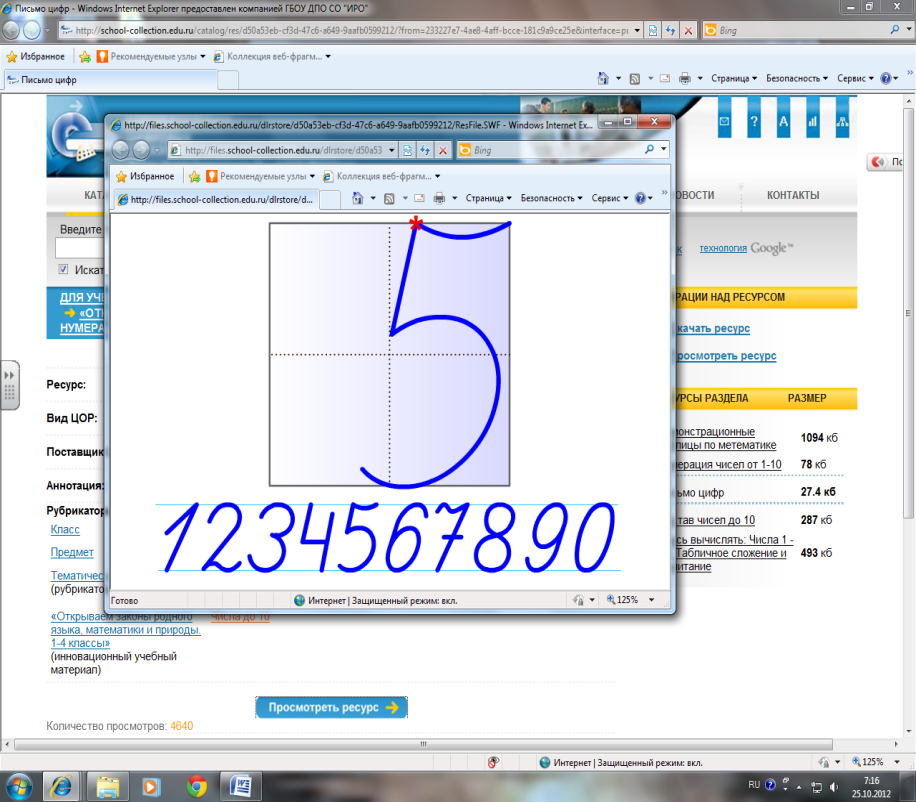 Разработано самостоятельно, в сеть не выложено.http://school-collection.edu.ru/catalog/res/d50a53eb-cf3d-47c6-a649-9aafb0599212/?from=233227e7-4ae8-4aff-bcce-181c9a9ce25e&interface=pupil&class=42&subject=16http://school-collection.edu.ru/catalog/res/39fe8c38-504b-48ae-bda1-ba7d965af315/?from=233227e7-4ae8-4aff-bcce-181c9a9ce25e&interface=pupil&class=42&subject=16